EVIDENCIA CIENTIFICA¿Cuál es el efecto del tratamiento antihipertensivo en la HTA sistólica aislada en personas mayores de 65 años en relación a la aparición de eventos cv?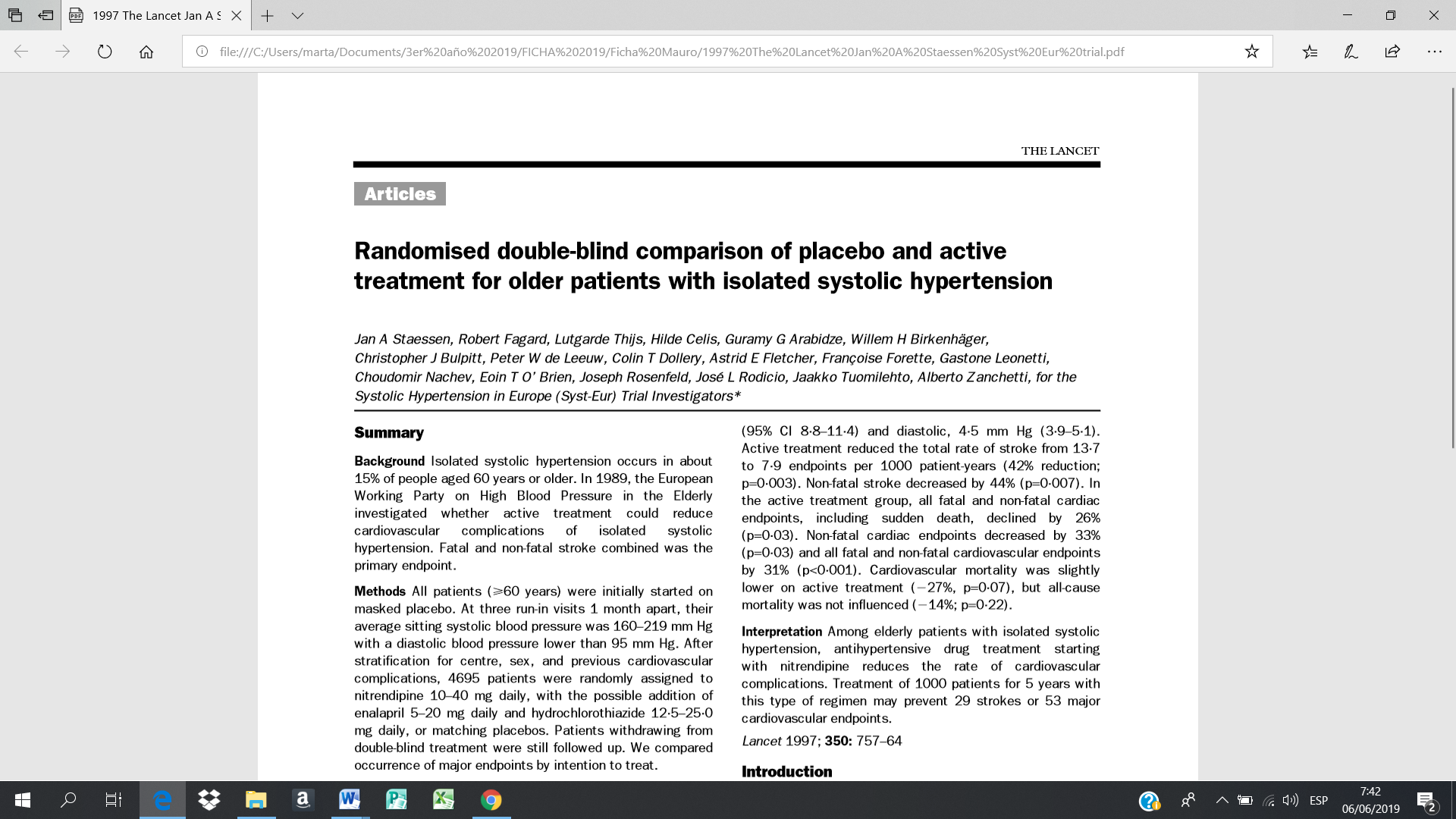 GRUPO 4EXPOSITOR: MAURO BARRIOSIVETTE D´ AMELIOMARTA GUEVARA  (RELATORA)HAROLD REYESPROPUESTA DEL GRUPO (APORTES)En nuestro estudio, en las tablas de seguimiento por año, no se explica que pasó con un número importante de pacientes.No se precisa el tipo de tratamiento que recibieron los pacientes que podría haber disminuido la tasa de stroke (monoterapia, doble o triple terapia, ni dosis) con el fin de evaluar la magnitud del tratamiento con calcioantagonistas.Consideramos que nuestro estudio responde la interrogante planteada ya que con los resultados evidenciamos reducción de stroke y angina de pecho en pacientes ancianos (a pesar que el punto de corte de la edad es distinto, el mismo está incluido).OBSERVACIONES AL ARTÍCULO, SEGÚN LA DISCUSION EN SESIÓN:Llama la atención que los investigadores no cambian el poder estadístico del estudio al aumentar la muestra. No especifican que tratamiento tenía cada paciente del estudio, por lo tanto no se puede asegurar con que antihipertensivo o con que combinación de antihipertensivos se observó la reducción de stroke y de angina de pecho. Una de las debilidades del artículo es que hay un gran número de pacientes que se perdieron del seguimiento reflejado en los cuadros de seguimiento por año ( por ejemplo, 614 en el primer año del seguimiento con placebo) y no se especifica que paso con dichos pacientes. Cabe destacar que comparar tratamiento antihipertensivo con placebo en pacientes mayores de 60 años con HTA sistólica no es ético en el momento histórico de la realización del ensayo clínico. En los resultados  no presentaron la disminución de la PA evidenciada, pero lo colocaron en la metodología. 